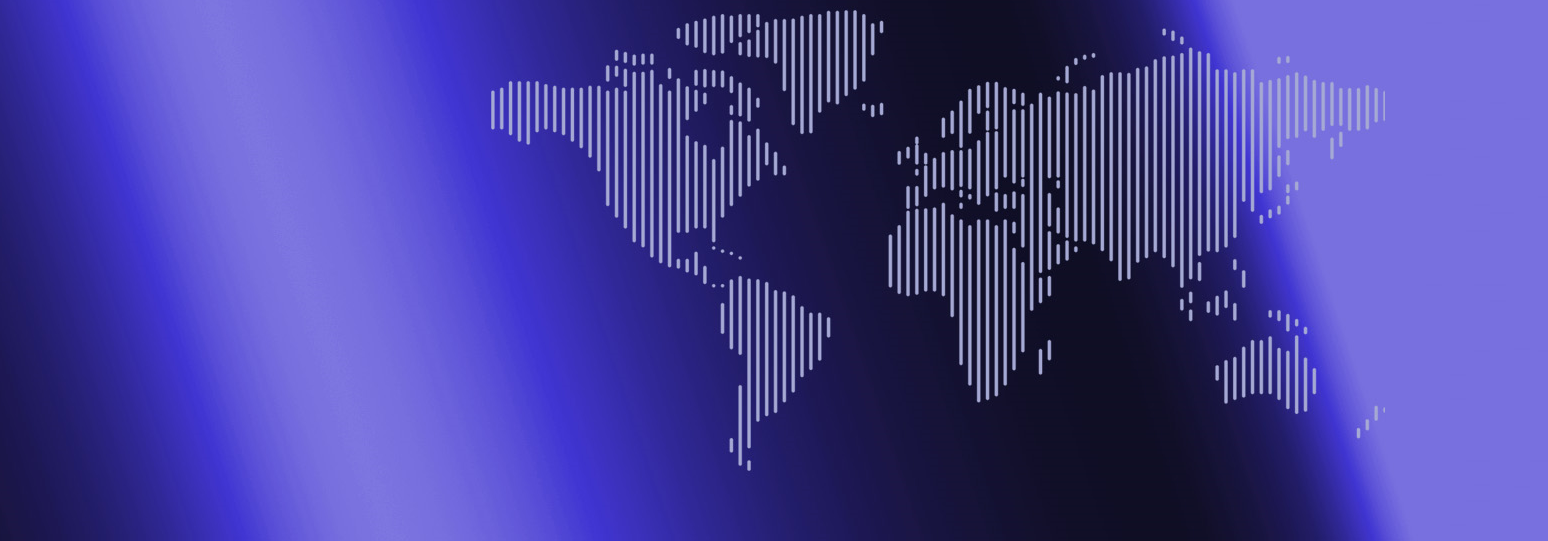 2020. évfolyamKÜLÖNSZÁMExport HírlevélExport Hírlevél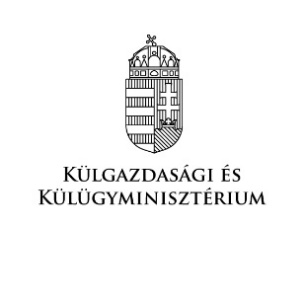 Az Export Növeléséért Felelős Helyettes Államtitkárság Exportfejlesztési Koordinációs FőosztályAz Export Növeléséért Felelős Helyettes Államtitkárság Exportfejlesztési Koordinációs Főosztályexportkoord@mfa.gov.huexportkoord@mfa.gov.hu+36 1 458 1686+36 1 458 1686Pályázati lehetőség a Nemzeti Exportvédelmi Program (NEP) kapcsánPályázati lehetőség a Nemzeti Exportvédelmi Program (NEP) kapcsánTisztelt Partnerünk!Ezúton tájékoztatjuk Önt, hogy a Szijjártó Péter Miniszter úr által bejelentett 25 milliárd forintos összköltségvetésű Nemzeti Exportvédelmi Program mindkét komponense meghirdetésre került a HEPA Magyar Exportfejlesztési Ügynökség honlapján.A Nemzeti Exportvédelmi Program 1. pályázati felhívása, a Külpiacrajutási Támogatás mintegy 2 milliárd forintos keretösszeggel a magyarországi székhellyel és jogi személyiséggel bíró, legalább egy lezárt üzleti évvel, valamint exportbevétellel rendelkező mikro-, kis-, közepes- és nagyvállalatok külpiacra lépését kívánja elősegíteni. Pályázatok benyújtása 2020. augusztus 3-ától lehetséges, amely előzetes regisztrációhoz kötött.  A Külpiacrajutási Támogatással kapcsolatban felmerülő kérdés esetén kérem, forduljon bizalommal a HEPA Magyar Exportfejlesztési Ügynökséghez a következő e-mail címen: exp2020@hepa.hu A Nemzeti Exportvédelmi Program 2. pályázati felhívása, a Külpiaci Növekedési Támogatás keretében közel 23 milliárd forintos keretösszeggel a kis-, közép- és nagyvállalatok által külföldön megvalósításra kerülő termelő beruházásokhoz igényélhető forrás.Pályázatok benyújtása augusztus 24-étől csak azok számára lehetséges, akik előzetesen regisztrálnak az online rendszerben.Külpiaci Növekedési Támogatással kapcsolatos kérdés esetén kérjük, keresse a HEPA Magyar Exportfejlesztési Ügynökséget a következő e-mail címen: ntp2020@hepa.hu További részletek a HEPA honlapján érhetők el: https://hepa.hu/palyazatok/Nemzeti-Exportvedelmi-ProgramSikeres pályázást kívánunk! Üdvözlettel,Exportfejlesztési Koordinációs FőosztályTisztelt Partnerünk!Ezúton tájékoztatjuk Önt, hogy a Szijjártó Péter Miniszter úr által bejelentett 25 milliárd forintos összköltségvetésű Nemzeti Exportvédelmi Program mindkét komponense meghirdetésre került a HEPA Magyar Exportfejlesztési Ügynökség honlapján.A Nemzeti Exportvédelmi Program 1. pályázati felhívása, a Külpiacrajutási Támogatás mintegy 2 milliárd forintos keretösszeggel a magyarországi székhellyel és jogi személyiséggel bíró, legalább egy lezárt üzleti évvel, valamint exportbevétellel rendelkező mikro-, kis-, közepes- és nagyvállalatok külpiacra lépését kívánja elősegíteni. Pályázatok benyújtása 2020. augusztus 3-ától lehetséges, amely előzetes regisztrációhoz kötött.  A Külpiacrajutási Támogatással kapcsolatban felmerülő kérdés esetén kérem, forduljon bizalommal a HEPA Magyar Exportfejlesztési Ügynökséghez a következő e-mail címen: exp2020@hepa.hu A Nemzeti Exportvédelmi Program 2. pályázati felhívása, a Külpiaci Növekedési Támogatás keretében közel 23 milliárd forintos keretösszeggel a kis-, közép- és nagyvállalatok által külföldön megvalósításra kerülő termelő beruházásokhoz igényélhető forrás.Pályázatok benyújtása augusztus 24-étől csak azok számára lehetséges, akik előzetesen regisztrálnak az online rendszerben.Külpiaci Növekedési Támogatással kapcsolatos kérdés esetén kérjük, keresse a HEPA Magyar Exportfejlesztési Ügynökséget a következő e-mail címen: ntp2020@hepa.hu További részletek a HEPA honlapján érhetők el: https://hepa.hu/palyazatok/Nemzeti-Exportvedelmi-ProgramSikeres pályázást kívánunk! Üdvözlettel,Exportfejlesztési Koordinációs FőosztályAmennyiben a későbbiekben nem tart igényt a hírlevélre, kérjük, azt egy válaszlevélben jelezze az exportkoord@mfa.gov.hu e-mail címre.Amennyiben a későbbiekben nem tart igényt a hírlevélre, kérjük, azt egy válaszlevélben jelezze az exportkoord@mfa.gov.hu e-mail címre.